EURIZON TASK 4.1 Deliverable 4.1.1 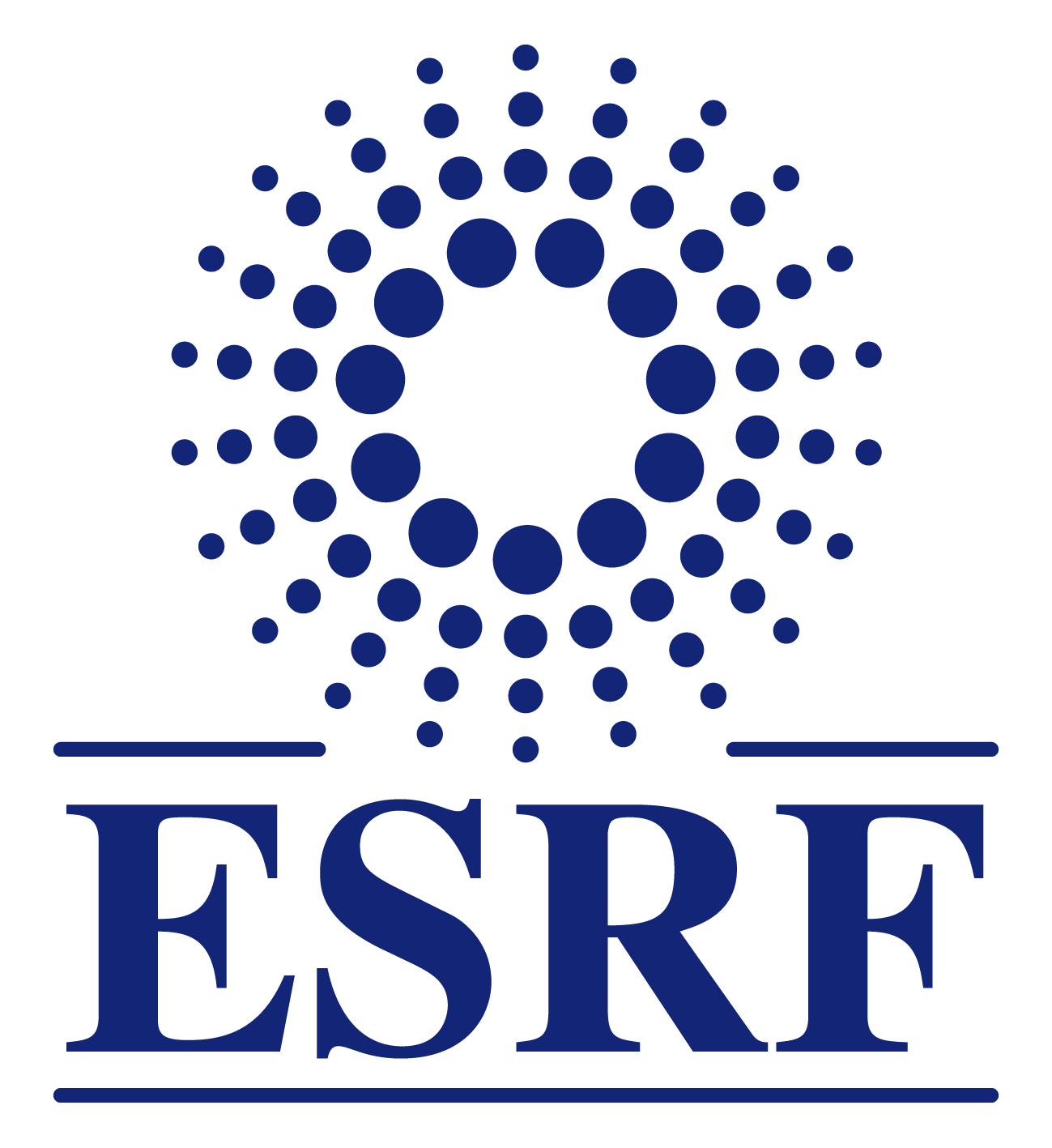 S.M.Liuzzo, N.Carmignani, L.Carver, T.Perron, R.Versteegen, S.White, L. Hoummi, ESRF, Grenoble France,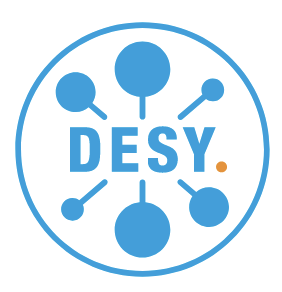 I. Agapov, J. Keil, T.Hellert, L.Malina, E.Musa, B. Veglia, DESY, Hambourg, GermanyESRF Special Report 01-2023-BD, XXth March 2023.DESY Special Report ??????????, XXth March 2023.Extract of the document describing EURIZON tasks 4.1:The beam dynamics studies of the work package 4.1 aim at developing tools and concepts that can be used for the next generation light sources. Existing numerical tools based on the Accelerator Toolbox will be adapted and extended using modern algorithms to provide a framework that could be used during the design and commissioning phases of future storage ring projects or to enhance the performance of existing machines. Developments will focus on methods to improve lattice modelling strategies, perform lattice optimization and correction or simulate realistic operation conditions. The developed tools will be applied to the ESRF-EBS and the PETRA IV lattice models to validate concepts to reduce the natural horizontal emittance or improve the injection efficiency or the lifetime of storage rings. Machine dedicated time at the ESRF or DESY can be allocated for experimental validation when appropriate. Monthly meetings will be organized to follow-up on the progress and share developments.IntroductionThe outcome of the discussions during Milestone meetings M4.1.1, M4.1.2 and M4.1.3 has been the definition of the following list of activities Magnetic cross talks among neighboring magnets in the H7BA lattice of EBS and H6BA lattice of PETRAIV.MDT activities at EBS and PETRAIII for storage ring optimizations:Using extremum seeker [cite]Measurement and analysis of TbT data analysis to determine Stroage ring opticsDefinition of a new functions for errors and correction based on pyATThe activities listed above are detailed in the sections belowMagnetic cross talks for EBS and PETRAIVDescription of the common interest in such studies and on the impact on the SR commissioningDescription of actions taken for EBS and PETRAIVDescription of how these actions may be applied to other SR with similar lattice modelling issuesReferencesMDT activities at EBS and PETRAIII for storage ring optimizationsDescription of the objectives of common MDT activities. Lifetime optimizations using extremum seeker Summarized description of the optimizerWhy it is a possible tool for lifetime optimizationWork done to prepare the MDTDescription of the MDT activityResults and outlookReferencesMeasurement and analysis of TbT data analysis to determine Storage ring opticsSummarized description of the TbT data analysis for optics Why it is a possible tool for storage ring optimizationWork done to prepare the MDTDescription of the MDT activityResults and outlookReferencesDefinition of a new functions for errors and correction based on pyATDescription about commissioning simulationsList of functions defined Examples of output of the functionsDescription of the use of such results by other laboratoriesLinks to repositories for codeReferencesOther activities related to the Task 4.1Description and pictures of the visitsDescription and pictures of the meetings